UNIFORM ORDERIn preparation for the winter terms coming up, we will be placing an order for our range of warm uniform items. These are optional and so we only carry a very limited number in stock. If you would like one, it will need to be ordered. They take 8-10 weeks to arrive so please place your order by FRIDAY February 28 using the google form link below. The cost will be added to your account and you will be notified when the uniforms arrive.The items you may order: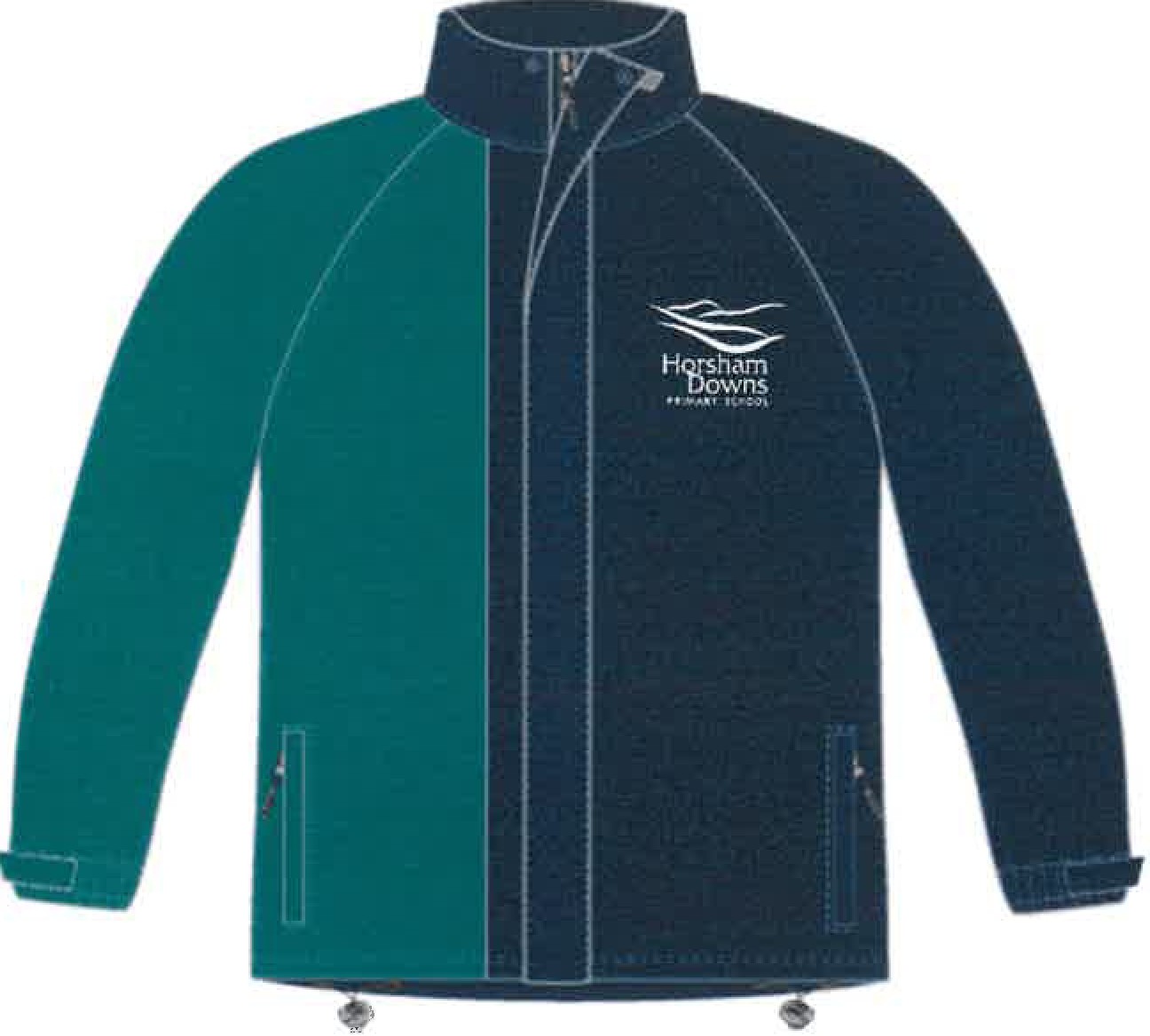 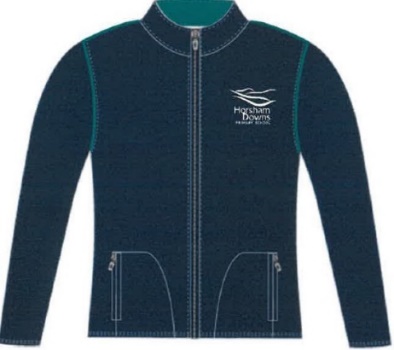 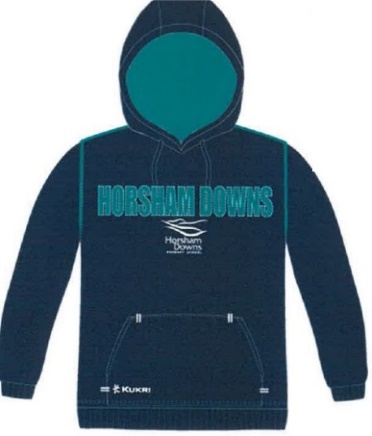 SIZING:We have some items in the office if you would like to view or try for size.Order here:    https://forms.gle/M9zC6nyDUzmo6PW16        Size3-4 yrs5-6 yrs7-8 yrs9-10 yrs11-12 yrs13-14 yrsXXSXSSMLMeasurement(chest) inches22”24”26”28”30”32”34”36”38”40”42”